David and Goliath craft ideasHere are a few ideas but I’m sure you could come up with some different ones as well. What ever you create make sure it is safe as slingshots and stones are dangerous.You could make a giant out of junk and then make it as a target and throw soft balls or sponges (wet ones if the weather is hot and you are in the garden)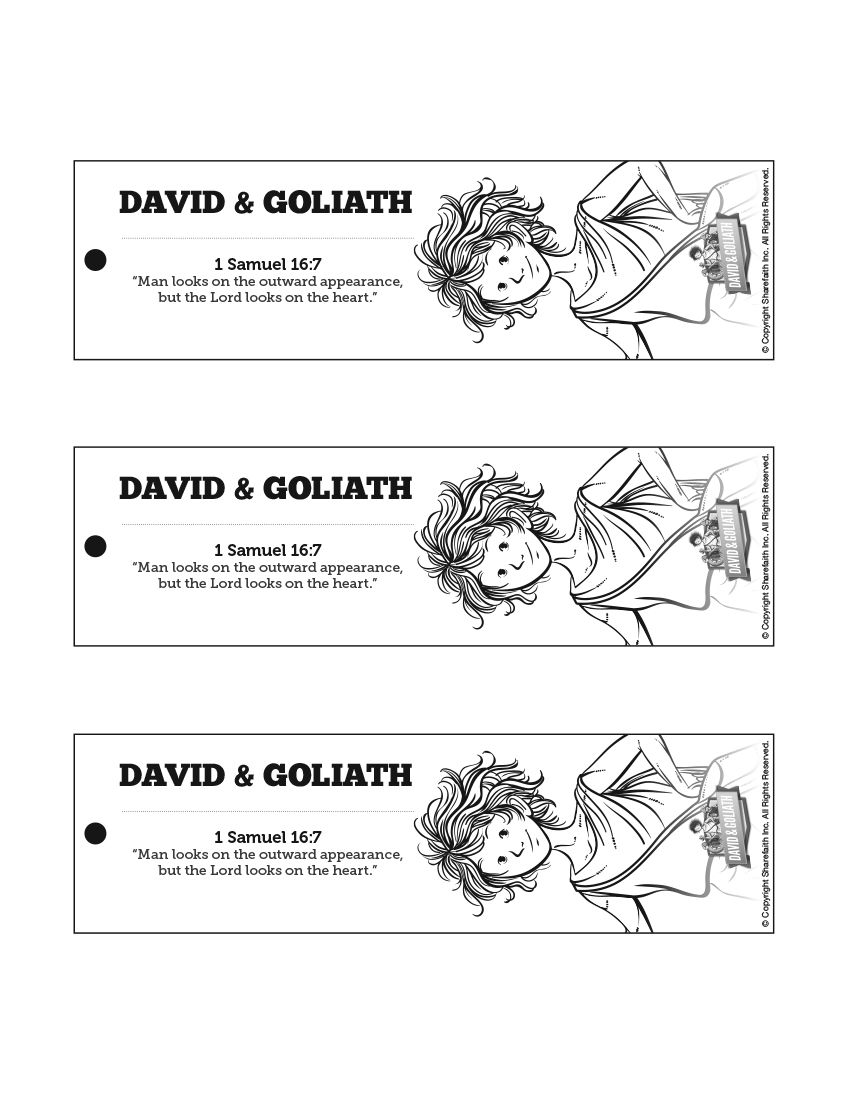 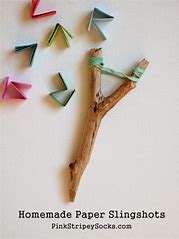 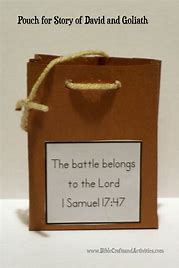 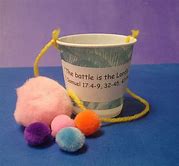 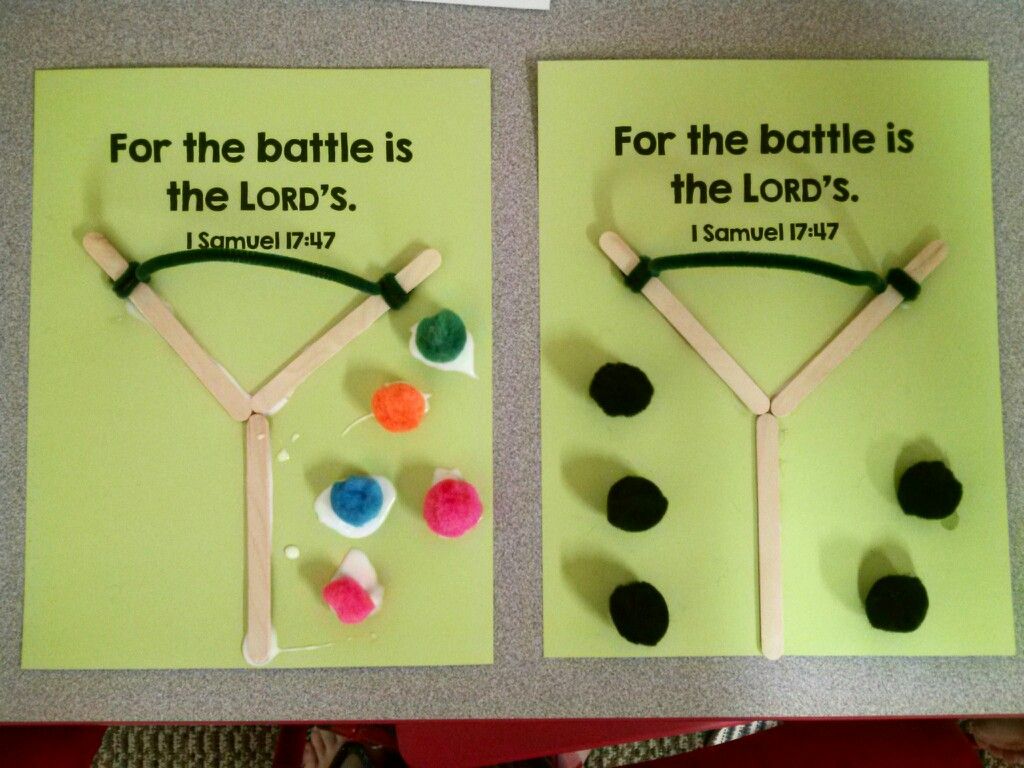 